							Direction générale 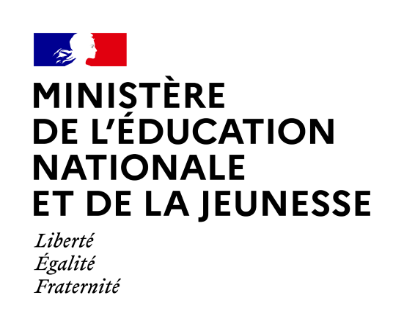 de l’enseignement scolaireProgramme National de FormationProfessionnalisation des acteurs « Rénovation des diplômes de la filière maintenance nautique »Jeudi 25 mai 2023 « Rénovation des diplômes de la filièremaintenance nautique »Organisé par la Direction générale de l’enseignement scolaire (DGESCO) Jeudi 25 mai 2023 (présentiel) – Nauti campus Lycée Rosa Luxemburg2, avenue Jean Moulin - 66141 Canet-en-Roussillon ProgrammeProblématiqueLa rénovation complète des diplômes de la filière maintenance nautique a vu la réécriture du baccalauréat «maintenance nautique » ainsi que le nouveaux CAP « maintenance nautique ».Ces nouveaux référentiels seront mis en œuvre à la rentrée 2023.Avoir une connaissance fine de ces nouveaux référentiels et de leurs finalités est une nécessité afin que les équipes enseignantes puissent développer une ingénierie et des pratiques pédagogiques qui soient à la hauteur des ambitions portées par cette rénovation.Ce séminaire a pour objectif de soutenir le travail des enseignants dans la conception des organisations, des progressions et des séquences pédagogiques, tout en leur permettant de renforcer leur pratique professionnelle en matière d’alternance pédagogique, de contextualisation des activités, de différenciation des apprentissages et d’évaluation.Jeudi 25 mai 20238h30 Accueil des participants9h30 : Mot d’accueil et présentation du contexte de la rénovationFederico Berera, inspecteur général de l’éducation, du sport et de la recherche9h45 : État des lieux et besoins de la professionEric Mabo, Délégué Général Adjoint chez Fédération des industries nautiques10h00 : Évolution des référentiels du baccalauréat professionnel et du CAP de la filièreCharlotte TURLAIS, Bureau des diplômes professionnels A2-3 DEGESCOJean-Marie Schmitt, inspecteur de l'éducation nationale – STI, académie de DijonErwann Chaudron, inspecteur de l'éducation nationale – STI, académie de RennesPhilippe Coden, inspecteur de l'éducation nationale – STI, académie de Rennes10h30 : De la formation à la certification en blocs de compétencesHélène Linas, inspectrice de l’éducation nationale - STI, académie de MontpellierErwann Chaudron, inspecteur de l'éducation nationale – STI, académie de RennesPhilippe Coden, inspecteur de l'éducation nationale – STI, académie de Rennes11h45 :	Se projeter à la rentrée 2023 : Exemple d’organisation pédagogique en baccalauréat professionnel maintenance nautiqueJean-Marie Schmitt, inspecteur de l'éducation nationale – STI, académie de Dijon12h30 Pause déjeuner14h00 : Focus sur l’accompagnement de la filière nautique de plaisance par la formation, la recherche et la promotion des métiersGuillaume Philippe, CMQ Nauti Campus académie de MontpellierMartine Dupuis, CMQ Campus du nautisme des pays de Loire, académie de Nantes14h20 : Focus sur le BIMERFlorian Patry, inspecteur de l'éducation nationale – STI, académie de Rennes14h35 : Ateliers : Les nouvelles activités professionnelles de la filière16h45 : Conclusion Federico Berera, inspecteur général de l’éducation, du sport et de la recherche17h00 : Clôture du séminaire 